Table 1. Details of the 28 anatomical reflective markers used to determine the position and orientation of the body segments during walking trials. 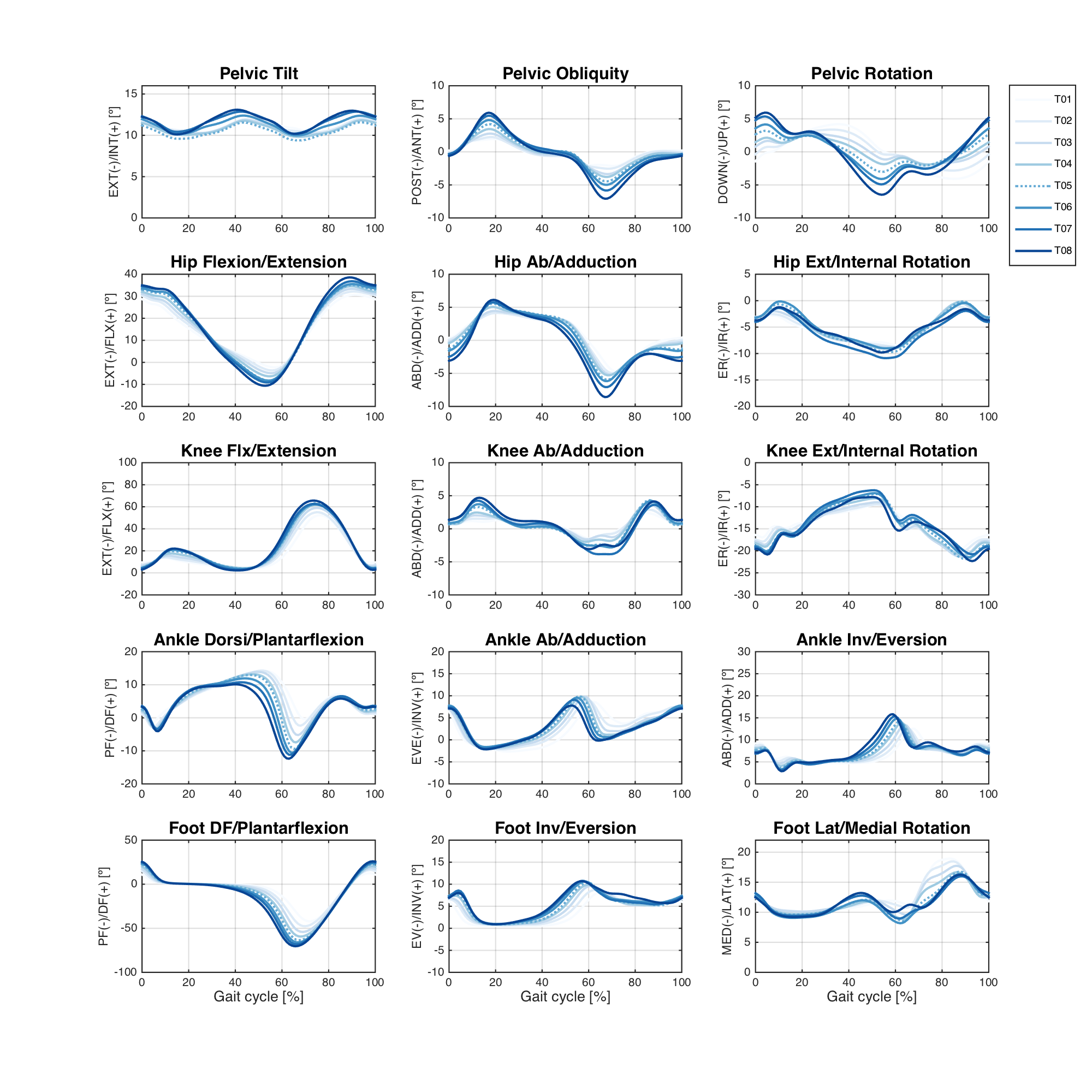 Figure 1. Ensemble average across Older group participants of the pelvis, hip, knee, ankle, and foot angles during the treadmill walking condition. Each waveform represents a walking speed (see legend).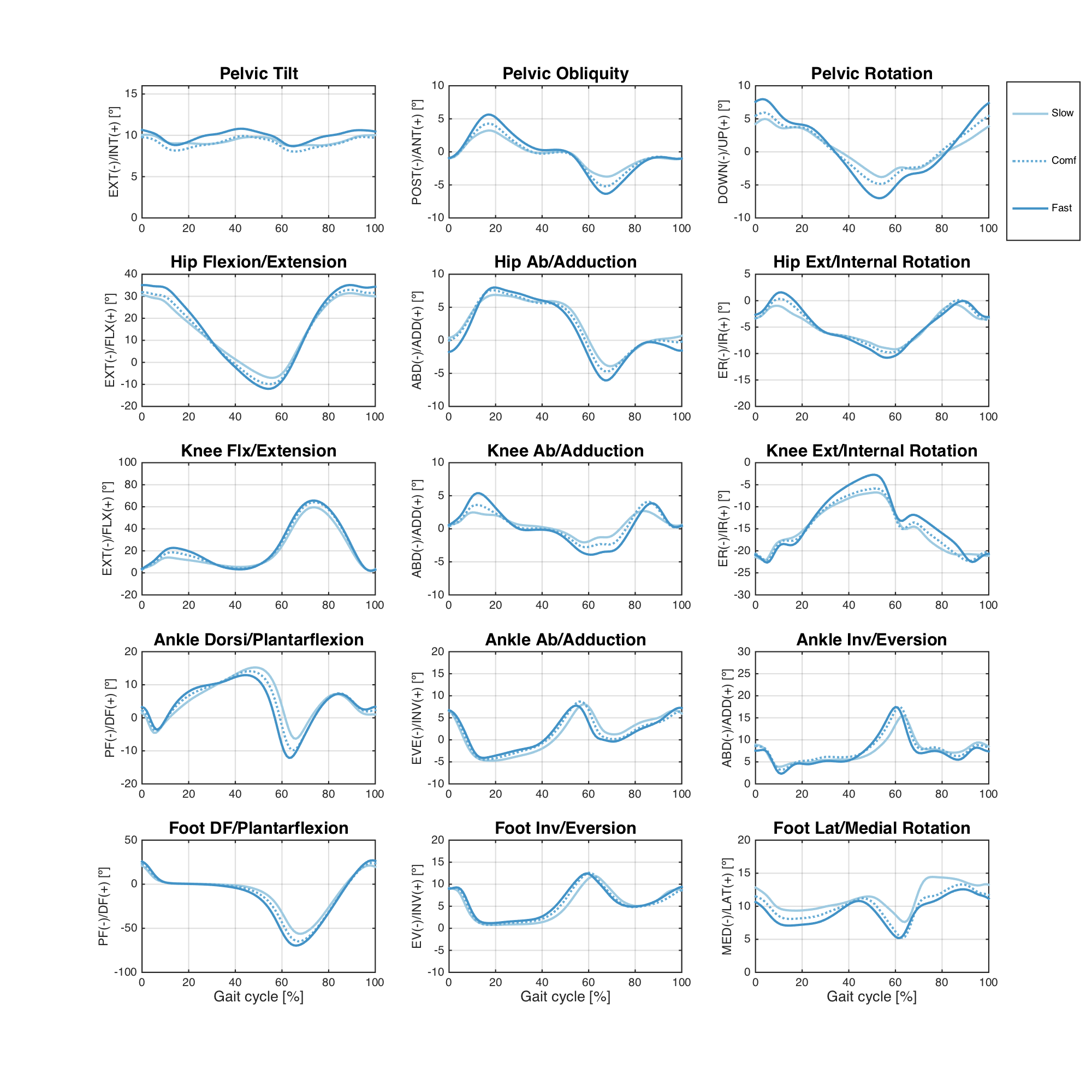 Figure 2. Ensemble average across Older group participants of the pelvis, hip, knee, ankle, and foot angles during the overground walking condition. Each waveform represents a walking speed (see legend).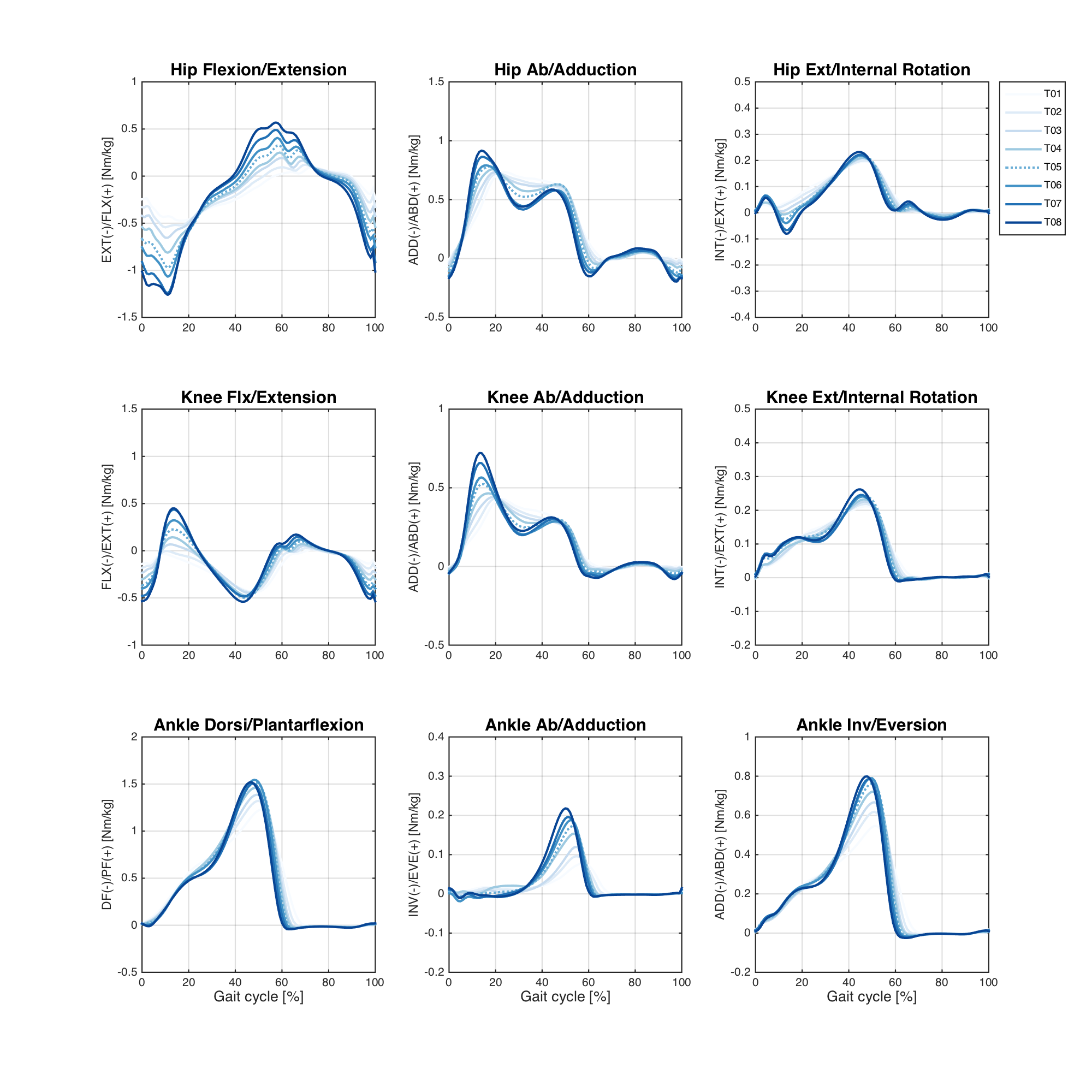 Figure 3. Ensemble average across Older group participants of the hip, knee, and ankle joint moments during the treadmill walking condition. Each waveform represents a walking speed (see legend).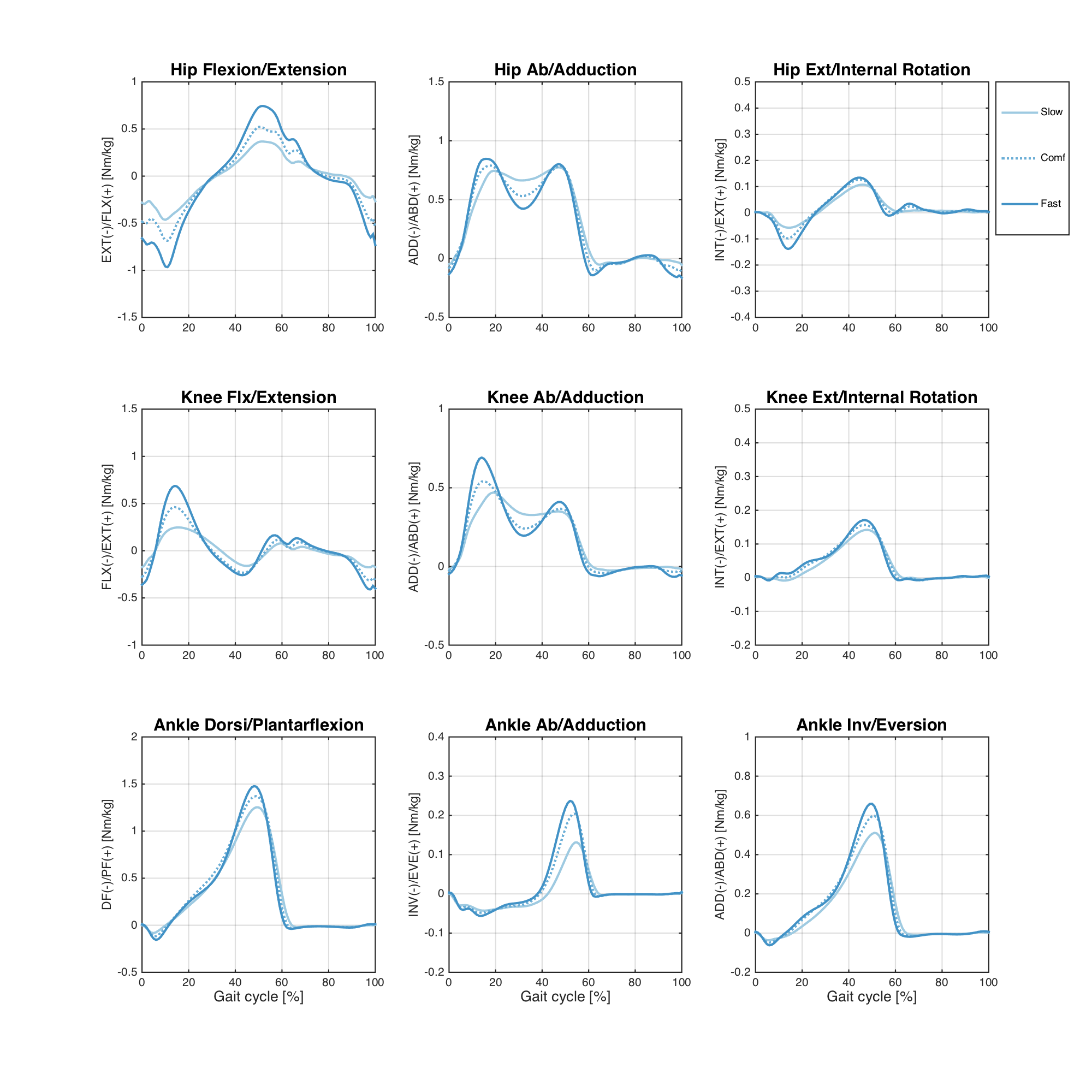 Figure 4. Ensemble average across Older group participants of the hip, knee, and ankle joint moments during the overground walking condition. Each waveform represents a walking speed (see legend).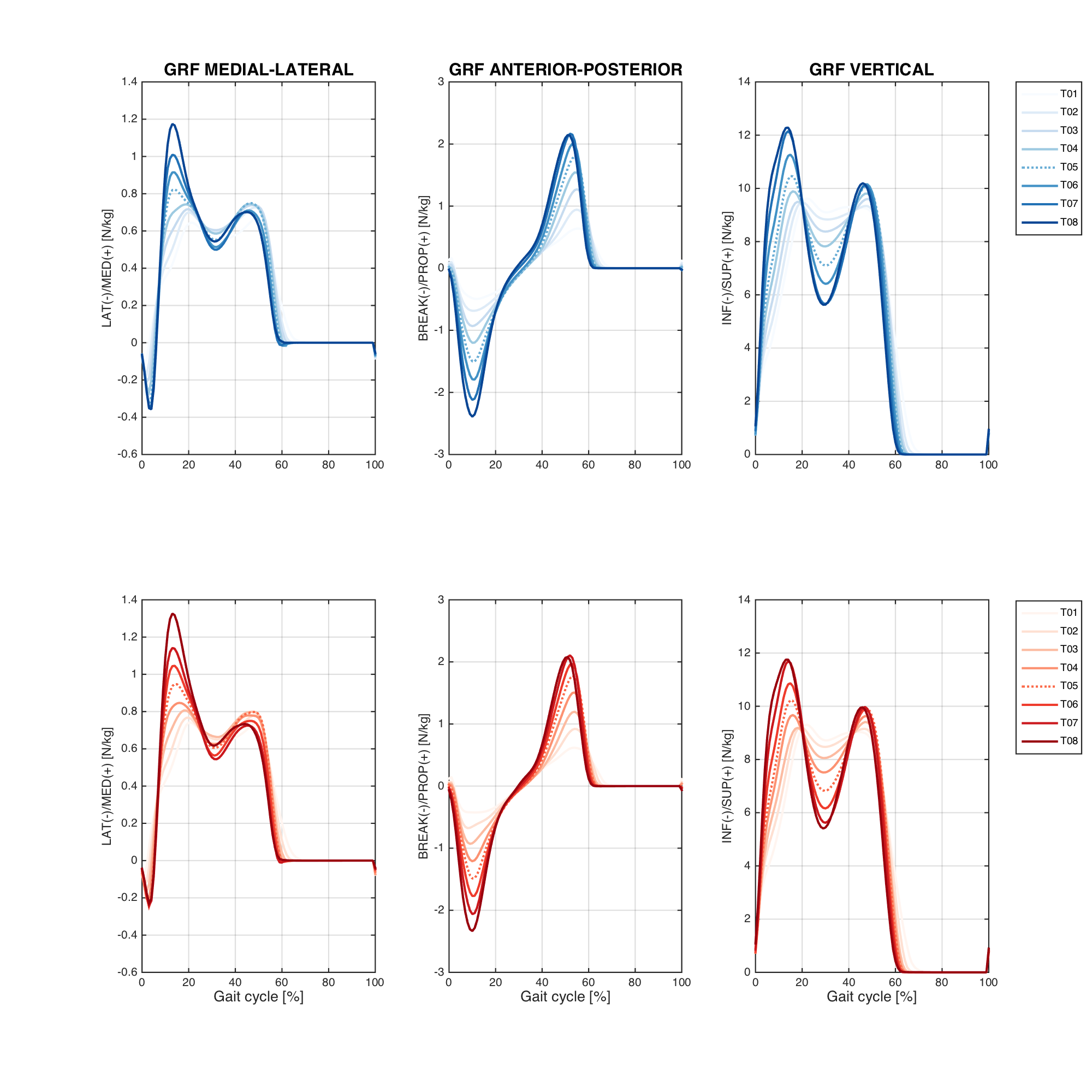 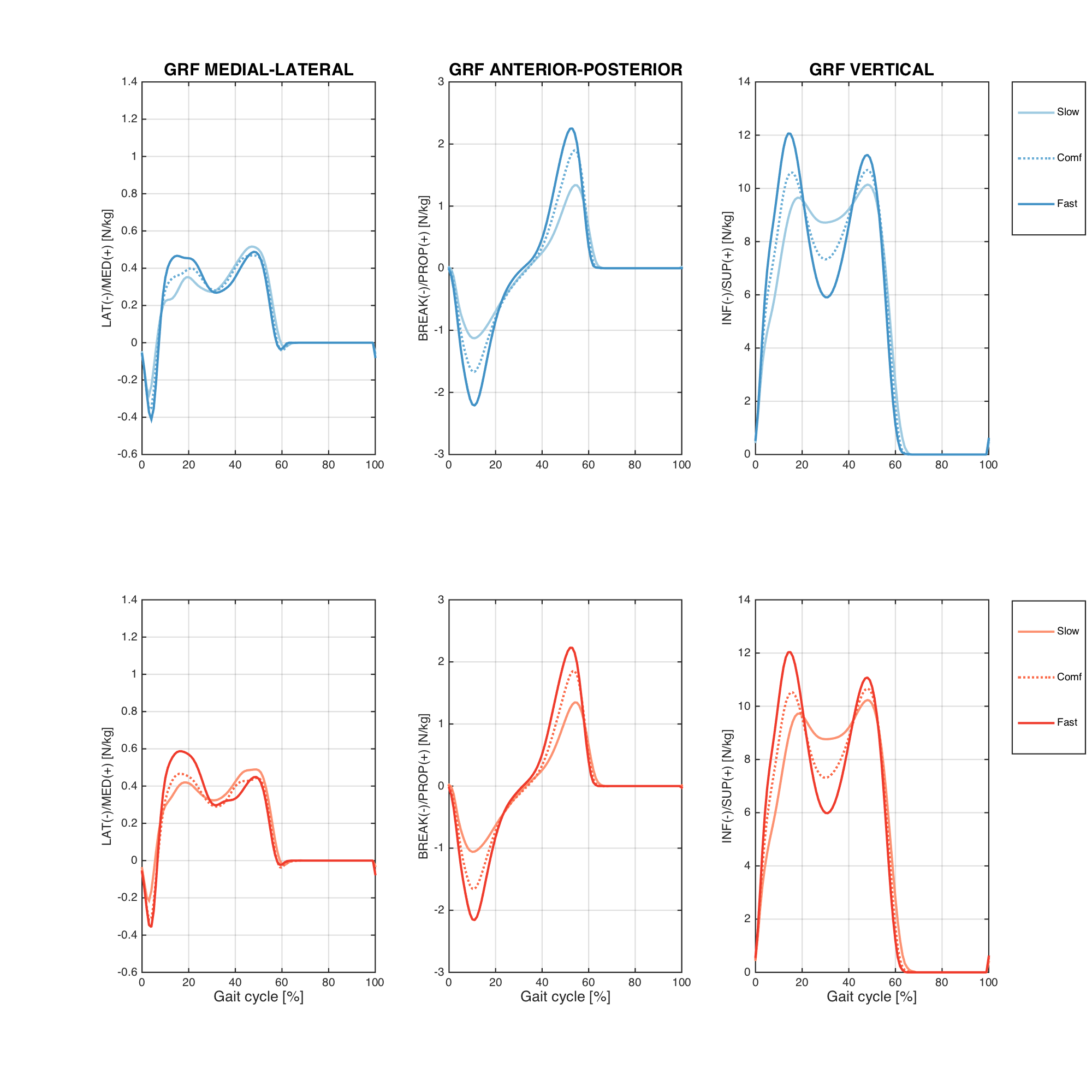 Figure 5. Ensemble average across Older group participants of the ground reaction force (GRF) on the treadmill (top) and overground (bottom) walking conditions. Each waveform represents a walking speed (see legend).#LabelNameDescription1 R.ASISRight Anterior Superior Iliac SpineRight anterior superior iliac spine2 L.ASISLeft Anterior Superior Iliac SpineLeft anterior superior iliac spine3 R.PSISRight Posterior Iliac SpineRight posterior superior iliac spine4 L.PSISLeft Posterior Iliac SpineLeft posterior superior iliac spine5 R.Iliac.CrestRight Iliac CrestUppermost margin of the right iliac crest6 L.Iliac.CrestLeft Iliac CrestUppermost margin of the left iliac crest7 R.Heel.BottomRight Heel BottomAspect of the Achilles tendon insertion on the right calcaneous8 L.Heel.BottomLeft Heel BottomAspect of the Achilles tendon insertion on the left calcaneous9 R.GTRRight Greater TrochanterMost lateral prominence of the right greater trochanter10 R.KneeRight KneeMost lateral prominence of the right lateral femoral epicondyle11 R.Knee.MedialRight Knee MedialMost medial prominence of the right lateral femoral epicondyle12 R.HFRight Head of FibulaProximal tip of the head of the right fibula13 R.TTRight Tibial TuberosityMost anterior border of the right tibial tuberosity14 R.AnkleRight AnkleLateral prominence of the right lateral malleolus15 R.Ankle.MedialRight Ankle MedialMost medial prominence of the right medial malleolus16 R.MT1Right 1st MetatarsalDorsal margin of the right 1st metatarsal head17 R.MT5Right 5th MetatarsalDorsal margin of the right 5th metatarsal head18 R.MT2Right 2nd MetatarsalDorsal margin of the right 2nd metatarsal head19 L.GTRLeft Greater TrochanterMost lateral prominence of the left greater trochanter20 L.KneeLeft KneeMost lateral prominence of the left lateral femoral epicondyle21 L.Knee.MedialLeft Knee MedialMost medial prominence of the left lateral femoral epicondyle22 L.HFLeft Head of FibulaProximal tip of the head of the left fibula23 L.TTLeft Tibial TuberosityMost anterior border of the left tibial tuberosity24 L.AnkleLeft AnkleLateral prominence of the left lateral malleolus25 L.Ankle.MedialLeft Ankle MedialMost medial prominence of the left medial malleolus26 L.MT1Left 1st MetatarsalDorsal margin of the left 1st metatarsal head27 L.MT5Left 5th MetatarsalDorsal margin of the left 5th metatarsal head28 L.MT2Left 2nd MetatarsalDorsal margin of the left 2nd metatarsal head